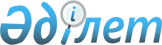 О проведении зачета по бюджетным долгамПостановление Правительства Республики Казахстан от 15 октября 1996 г. N 1270



          В целях сокращения образовавшейся задолженности бюджетных
организаций, финансируемых из республиканского бюджета, за
потребленную электроэнергию Правительство Республики Казахстан
постановляет:




          1. Министерству финансов Республики Казахстан произвести зачет
задолженности предприятий Государственной холдинговой компании
"Казахгаз" перед республиканским бюджетом в сумме 100 (сто)
млн.тенге по отчислениям в Фонд преобразования экономики согласно
прилагаемому перечню (приложение 1).




          Зачесть указанную сумму в счет финансирования бюджетных
организаций на погашение их задолженности за потребленную
электроэнергию (приложение 2).




          2. Согласиться с предложением Государственной холдинговой
компании "Казахгаз" о поставке ею природного газа Жамбылской ГРЭС
Национальной энергетической системы "Казахстанэнерго" для
производства электроэнергии в счет засчитываемых платежей в
республиканский бюджет по согласованным ценам.




          3. Зачет задолженности произвести с отражением указанной суммы
в доходной и расходной частях республиканского бюджета на 1996 год.








                Премьер-Министр




          Республики Казахстан





                                            Приложение 1



                                  к постановлению Правительства
                                      Республики Казахстан
                                   от 15 октября 1996 г. N 1270











                                                    П Е Р Е Ч Е Н Ь




          предприятий Государственной холдинговой компании
      "Казахгаз", по которым производится зачет задолженности
        перед республиканским бюджетом по отчислениям в Фонд
                      преобразования экономики
--------------------------------------------------------------------
         Наименование предприятий           ! Сумма задолженности,
                                            ! принимаемая к зачету,
                                            ! млн.тенге
--------------------------------------------------------------------
     1. АО "Карачаганакгазпром",
        Западно-Казахстанская область                 69

     2. АО "Уральсктрансгаз",
        Западно-Казахстанская область                 31
--------------------------------------------------------------------
                             ИТОГО                   100

                                            Приложение 2



                                   к постановлению Правительства
                                        Республики Казахстан
                                    от 15 октября 1996 г. N 1270











                                                    П Е Р Е Ч Е Н Ь




                 бюджетных организаций, по которым
                 принимается к зачету задолженность
                   за потребленную электроэнергию
--------------------------------------------------------------------
         Наименование бюджетных            ! Сумма задолженности,
         организаций                       ! принимаемая к зачету,
                                           ! млн.тенге
--------------------------------------------------------------------
     Министерство промышленности
     и торговли Республики Казахстан
     (на водоотлив Миргалимсайского
     месторождения)                                  83,6

     Министерство обороны Республики
     Казахстан                                       10,3

     Министерство здравоохранения
     Республики Казахстан                             2,7

     Министерство науки - Академия
     наук Республики Казахстан                        2,6

     Казахско-Турецкий университет
     имени А. Ясави                                   0,5

     Налоговая инспекция                              0,3

--------------------------------------------------------------------
                              ИТОГО                   100
--------------------------------------------------------------------
      
      


					© 2012. РГП на ПХВ «Институт законодательства и правовой информации Республики Казахстан» Министерства юстиции Республики Казахстан
				